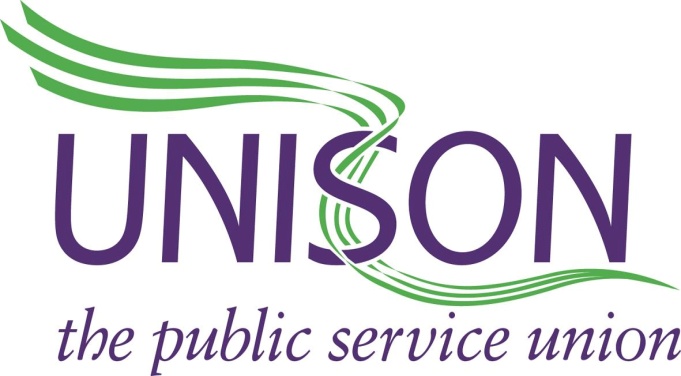 12th ANNUAL TWENTY TWENTY CRICKET TRIP!Friday 6th July 2018 (5.30pm start)WORCESTER CRICKET GROUND, NEW ROADWORCESTERSHIRE RAPIDS v BIRMINGHAM BEARS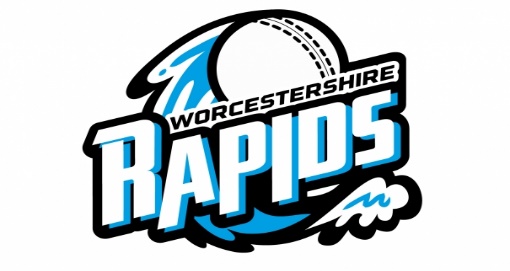 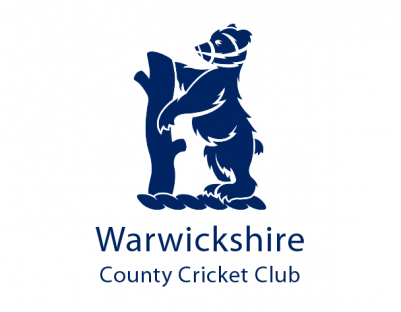 TICKETS £25 EACH – THIS PRICE INCLUDES: ADMISSION TO WORCESTER CRICKET GROUND & FREE COACH FOR UNISON MEMBERS. FOR NON UNISON MEMBERS THERE WILL BE AN ADDITIONAL CHARGE OF £5 FOR THE COACH.COACH LEAVING OLDBURY 2.30pm promptRETURNING 10.15pm promptTO BOOK PLACES PLEASE CONTACT UNISON OFFICE ON 0121 569 5996DUE TO LAST SEASONS MATCH SELL OUT PLEASE BOOK EARLY TO AVOID DISAPPOINTMENT! ALL MONEY TO BE PAID BY FRIDAY 25TH MAY TO RESERVE YOUR TICKET